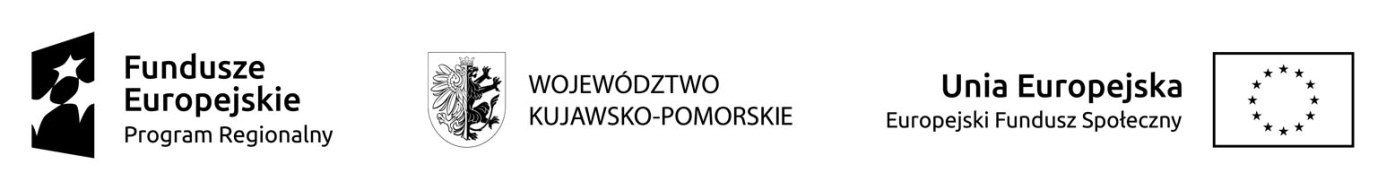 CKU-DG 45/2022/EFS-ZD	Załącznik nr 1....................……………………,….…….....……miejscowość, dniaFORMULARZ OFERTOWYZAPYTANIE OFERTOWEOświadczam, że zapoznałem się z opisem przedmiotu zamówienia i nie wnoszę do niego zastrzeżeń.Oświadczam, że spełniam warunki określone przez Zamawiającego.……………………......................…………….Podpis wykonawcyUWAGAWykonawca dołącza do oferty: Załącznik nr 2 Załącznik nr 3PRZEDMIOT ZAMÓWIENIAPrzeprowadzenie kursu „makijażu permanentnego ust”dla 6 uczestników z Torunia w ramach projektu „Spełnimy Twoje zawodowe marzenia 2” współfinansowanego ze środków Unii Europejskiej w ramach Europejskiego Funduszu Społecznego.ZAMAWIAJĄCYGmina Miasta Toruń, ul. Wały Gen. Sikorskiego 8, 87-100 Toruń NIP 879-000-10-14, działająca poprzez: Centrum Kształcenia Ustawicznego w Toruniu, Pl. Św. Katarzyny 8, 87-100 ToruńWYKONAWCAAdres,  NIP,  Regon, 
Numer telefonu / fax
Internet  http:// e-mailCena brutto całego zamówienia (przeszkolenie 6 osób)Cyfrowo:  ………………………………………………………………Słownie:  ……………………………………………………………….Miejsce realizacji zajęć  Toruń, ul. …………………………………………………….Wykonawca oświadcza, iż zapoznał się z treścią wzoru umowy i akceptuje go w całości.Wykonawca oświadcza, iż zapoznał się z treścią wzoru umowy i akceptuje go w całości.Termin realizacji zamówieniazgodnie z pkt. III. 2 i V. 1 Zapytania ofertowegoDataPodpis